Муниципальное бюджетное общеобразовательное учреждение«Степановская средняя общеобразовательная школа»Верхнекетского района Томской областиРАБОЧАЯ ПРОГРАММА по курсу внеурочной деятельности спортивно-оздоровительного направления  «Полезные привычки»1 классМаталасова Надежда Евгеньевна2017-2018 годПояснительная запискаЗдоровье человека — тема достаточно актуальная для всех времен и народов, а в XXI веке она становится первостепенной. Состояние здоровья российских школьников вызывает серьезную тревогу специалистов. Наглядным показателем неблагополучия является  то, что  здоровье школьников ухудшается по сравнению с их сверстниками  двадцать или тридцать лет назад. При этом наиболее значительное увеличение частоты всех классов болезней происходит в возрастные периоды, совпадающие с получением общего среднего образования. Данная рабочая программа составлена на основе курса занятий  для младших школьников с 1 по 4 класс под редакцией ОбуховойЛ.А., Лемяскиной Н.А., Жиренко О..Е.Курс «Полезные привычки» направлен на формирование у ребёнка позиции признания ценности здоровья, чувства ответственности за сохранение и укрепление своего здоровья, расширение знаний и навыков по гигиенической культуре через  сотрудничество семьи и школы. Программа рассчитана на один год обучения.Возраст детей, участвующих в реализации данной программы 7-8 лет.Цель занятий: формирование культуры здоровья и потребности у детей в сформировать у детей необходимые знания, умения и навыки по здоровому образу жизни;научить использовать полученные знания в повседневной жизни;добиться потребности выполнения элементарных правил здоровьесбережения.Содержание программыЯ не повторимый человек. (4ч)Я неповторимый человек. Культура моей страны. Мои чувства. Вежливые слова. Разговор о правильном питании.(4)Как правильно питаться. Что нужно есть чтобы быть здоровым.Вода в жизни людей. Свойства воды.Моё тело.(7ч)Забота о глазах. Уход за ушами. Уход за зубами. Уход за руками и ногоми. Забота о коже. Первая помощь при ушибах, порезах и садинах.Как сделать сон полезным (1ч)Сон как важнейший вид отдыха. Гигиена сна.Настроение в школе и после школы. (2ч)Навыки доброжелательного общения со сверстниками. Игровое взаимодействие. Эмпатия и эмоциональная чувствительность.Эмоциональные состояния. Как улыбка помогла победить плохое настроение.Поведение в школе. (2ч)Зачем учиться общению. Учусь находить новых друзей и интересные занятия. Рядом с нами всегда интересные люди.Вредные привычки. (2ч)Правда об алкоголе, табакокурении. Умей сказать "НЕТ!"Мышцы, кости и суставы. (2ч)Осанка, и ее значение. Сохранение и укрепление осанки.Как закаляться. Обтирание и обливание. (1ч)Закаливание организма как средство укрепления здоровья. Некоторые правила закаливания.Как правильно вести себя на воде(1ч)Правила поведения на воде. Причины травм.           Множество решений(1ч)        Как правильно повести себя в той или иной ситуации, Чтобы не навредить себе и окружающим.Учебно-тематический план программы « Полезные привычки»Литература:Основная:Обухова Л.А.,.Лемяскина Н.А., Жиренко О.Е.  Новые  135 уроков здоровья,  или школа  докторов природы// Москва, ВАКО, 2008гДополнительная:Абдрахимова А. Мы здоровьем дорожим – соблюдаем свой режим // Прил. к газ. Перв. Сент., Нач. шк., №20, 2003. Беринич И., Голубева Т. Жизнь в гармонии с природой и собой // Здоровье детей, №8 / 2006. Верхлина Г., Верхлин В., Работа над осанкой // Здоровье детей, №8 / 2006. Верхлина Г., Верхлин В. Работа над осанкой // Здоровье детей, №9 / 2006. Зайцев Г. К., Зайцев А. Г. Твое здоровье: укрепление организма.- СПб., 1998. Иванушкина Л. Авторская программа Культура здоровья // Здоровье детей, №1 / 2006. Кокаева И. Ю. Растить ученика здоровым // Нач. шк., №7, 2003. Коростелев Н. Б. Воспитание здорового школьника: Пособие для учителя / Под ред. В. Н. Кардашенко. – М.: Просвещение, 1986.Мельничук В.М.  Я и моё здоровье// Методическое пособие для учителей начальных классов по валеологии,1,2,3класс, Новосибирск , Издательство Новосибирского университета,  2000гНоволодская Е. Г. Уроки здоровья // Нач. шк., №5, 2001. Обухова Л.А.,.Лемяскина Н.А., Жиренко О.Е.  Новые  135 уроков здоровья,  или школа  докторов природы// Москва, ВАКО, 2008гЩелчкова Л. А. Наша программа здоровья // Нач. шк., №10, 200Ягодинский В.Н. Школьнику о вреде курения, алкоголя. М. П., 1986Согласованозаместитель директора по учебной работе     ____________________подпись ___________________                   числоУтвержденодиректор школы Приказ от  29.08. 2017 г.  № 107                                            _____________________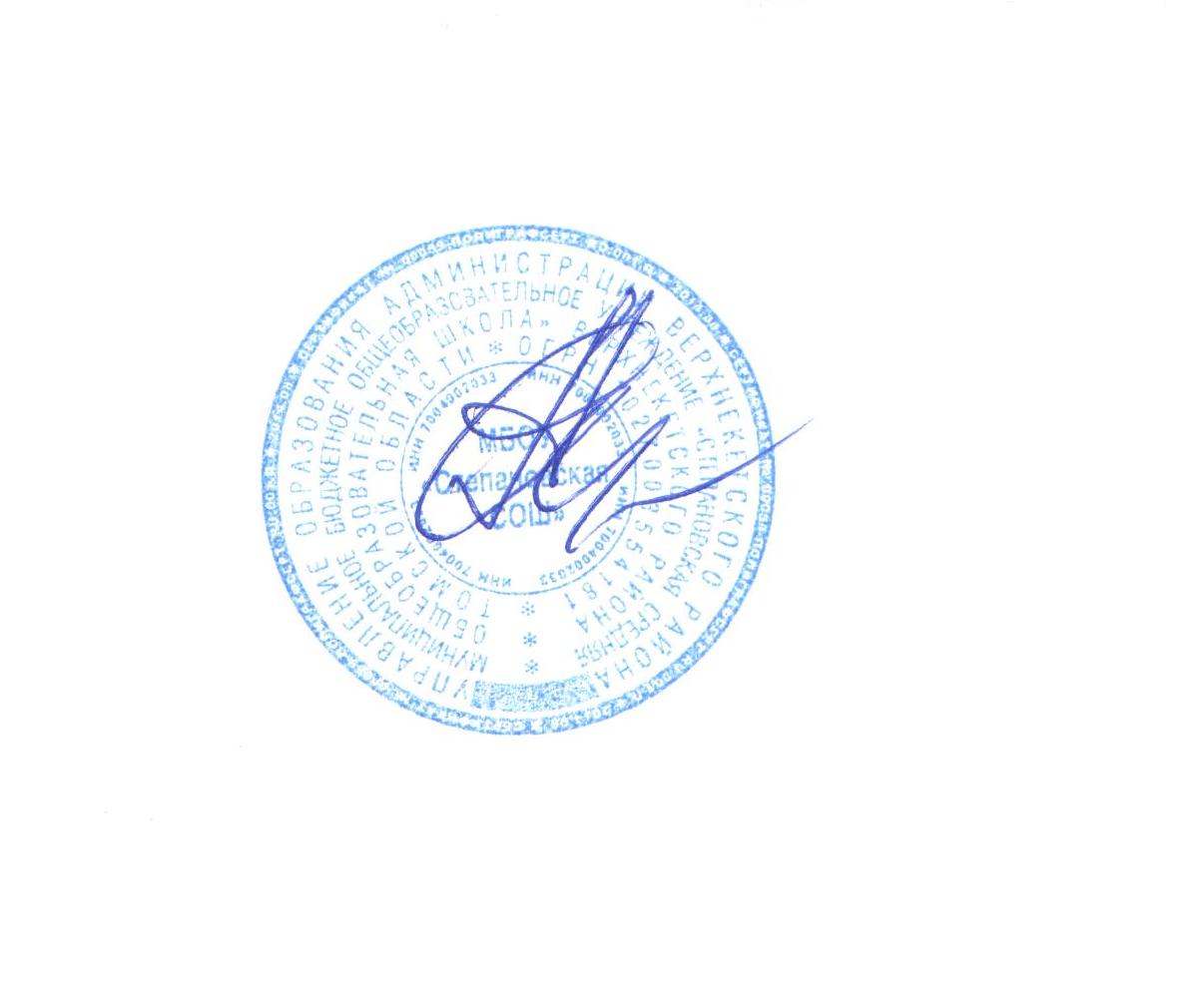                                      подпись№п/пНаименование разделов, блоков, тем.Всего уроковДатаДата№п/пНаименование разделов, блоков, тем.планфакт1Вводное занятие. Я неповторимый  человек.105.092Культура моей страны и Я.112.093Чувства.119.094Вежливые слова.126.095Если хочешь быть здоров.103.106Самые полезные продукты.110.107Как правильно есть.117.108Что надо есть, если хочешь стать сильней.124.109Мое тело.107.1110-11Дружи с водой.214.11-21.1112Забота о глазах.128.1113Уход за ушами.105.1214-15Уход за зубами.212.12-19.1216Уход за руками и ногами.126.1217Забота о коже.109.0118Первая помощь при парезах , ушибах и садинах.116.0119Как сделать сон полезным.123.0120Настроение в школе.130.0121Настроение после школы.106.0222-23Поведение в школе.220.02-27.0224-25Вредные привычки.206.03-13.0326-27Мышцы, кости и суставы.220.03-10.0428Как закалятся. Обливание и обтирание.117.0429Как правильно вести себя на воде.124.0430Множество решений.108.0531-32Подведение итогов. Проект « Полезные привычки»215.05-22.05Итого32